                   Ҡарар	                                                                                       решениеО внесении изменений в Регламент Совета сельского  поселения  Благоварский  сельсовет муниципального района Благоварский район Республики БашкортостанРуководствуясь Федеральным законом от 6 октября 2003 года   № 131-ФЗ «Об общих принципах организации местного самоуправления в Российской Федерации», Законом Республики Башкортостан «О старостах сельских населенных пунктов в Республике Башкортостан»,  Уставом сельского  поселения  Благоварский  сельсовет муниципального района Благоварский район Республики Башкортостан,  в целях обеспечения участия населения муниципального образования в осуществлении местного самоуправления сельского  поселения  Благоварский  сельсовет муниципального района Благоварский район Республики Башкортостан, Совет сельского  поселения  Благоварский  сельсовет муниципального района Благоварский район Республики Башкортостан  решил:1. Внести в Регламент Совета сельского  поселения  Благоварский  сельсовет муниципального района Благоварский район Республики Башкортостан,  утвержденный решением Совета сельского  поселения  Благоварский  сельсовет муниципального района Благоварский район Республики Башкортостан , изменения согласно приложению к настоящему Решению.2. Обнародовать настоящее решение на информационном стенде Администрации сельского поселения Благоварский сельсовет муниципального района Благоварский район Республики Башкортостан, по адресу: 452730, Республика Башкортостан, Благоварский район, с.Благовар, ул. Совхозная, д.3 и разместить на  сайте  сельского поселения Благоварский сельсовет муниципального района Благоварский район Республики Башкортостан по адресу: www.blagovar.spblag.ru3. Настоящее Решение вступает в силу после его официального опубликования. Глава  сельского  поселенияБлаговарский сельсовет                                                       муниципального районаРеспублики Башкортостан                                                                             В.Х.Авзалов  с.Благовар30.07.2020г.№ 14-103Приложениек решению Совета сельского  поселения  Благоварский  сельсовет муниципального района Благоварский район Республики Башкортостан от 30.07.2020 г. № 14-103Изменения, вносимые в Регламент Советасельского  поселения  Благоварский  сельсовет муниципального района Благоварский район Республики Башкортостан1.Главу 4 «Порядок проведения заседаний Совета» дополнить статью 28  новым пунктом следующего содержания: «На заседание Совета вправе принимать участие старосты сельского  поселения  Благоварский  сельсовет муниципального района Благоварский район Республики Башкортостан с правом совещательного голоса».2. Главу 6 «Порядок проведения заседаний постоянных комиссий Совета» дополнить статью 49  новым пунктом следующего содержания: «В работе комиссий вправе принимать участие старосты сельского поселения Благоварский сельсовет муниципального района Благоварский район Республики Башкортостан с правом совещательного голоса».Башкортостан РеспубликаhыXXVIII сакырылышБЛАГОВАР РАЙОНЫмуниципаль районының Благовар ауыл советы ауыл биләмәhә советы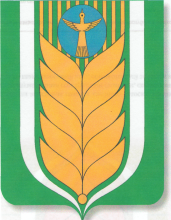 Совет сельского поселенияБлаговарский сельсоветмуниципального районаБлаговарский районРеспублики БашкортостанXXVIII созыва452730, Благовар, Совхоз урамы, 3тел. (34747) 2100180110551103@mail.ru452730, с.Благовар, ул.Совхозная, 3тел. (34747) 2100180110551103@mail.ru